به نام ایزد  دانا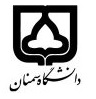 (کاربرگ طرح درس)                   تاریخ بهروز رسانی:               دانشکده     علوم انسانی                                             نیمسال دوم سال تحصیلی-97-98بودجهبندی درسمقطع: کارشناسی□  کارشناسی ارشد*  دکتری□مقطع: کارشناسی□  کارشناسی ارشد*  دکتری□مقطع: کارشناسی□  کارشناسی ارشد*  دکتری□تعداد واحد: نظری  3 عملی...تعداد واحد: نظری  3 عملی...مدیریت سرمایه گذاریمدیریت سرمایه گذارینام درسپیشنیازها و همنیازها:پیشنیازها و همنیازها:پیشنیازها و همنیازها:پیشنیازها و همنیازها:پیشنیازها و همنیازها:Investment managementInvestment managementنام درسشماره تلفن اتاق:شماره تلفن اتاق:شماره تلفن اتاق:شماره تلفن اتاق:مدرس/مدرسین: غلامحسین گل ارضی مدرس/مدرسین: غلامحسین گل ارضی مدرس/مدرسین: غلامحسین گل ارضی مدرس/مدرسین: غلامحسین گل ارضی منزلگاه اینترنتی:منزلگاه اینترنتی:منزلگاه اینترنتی:منزلگاه اینترنتی:g_golarzi@semnan.ac.ir		پست الکترونیکی:g_golarzi@semnan.ac.ir		پست الکترونیکی:g_golarzi@semnan.ac.ir		پست الکترونیکی:g_golarzi@semnan.ac.ir		پست الکترونیکی:برنامه تدریس در هفته و شماره کلاس:  برنامه تدریس در هفته و شماره کلاس:  برنامه تدریس در هفته و شماره کلاس:  برنامه تدریس در هفته و شماره کلاس:  برنامه تدریس در هفته و شماره کلاس:  برنامه تدریس در هفته و شماره کلاس:  برنامه تدریس در هفته و شماره کلاس:  برنامه تدریس در هفته و شماره کلاس:  اهداف درس:آموزش مفاهیم سرمایه گذاری در اوراق بهادار و چگونگی ارزیابی آن  اهداف درس:آموزش مفاهیم سرمایه گذاری در اوراق بهادار و چگونگی ارزیابی آن  اهداف درس:آموزش مفاهیم سرمایه گذاری در اوراق بهادار و چگونگی ارزیابی آن  اهداف درس:آموزش مفاهیم سرمایه گذاری در اوراق بهادار و چگونگی ارزیابی آن  اهداف درس:آموزش مفاهیم سرمایه گذاری در اوراق بهادار و چگونگی ارزیابی آن  اهداف درس:آموزش مفاهیم سرمایه گذاری در اوراق بهادار و چگونگی ارزیابی آن  اهداف درس:آموزش مفاهیم سرمایه گذاری در اوراق بهادار و چگونگی ارزیابی آن  اهداف درس:آموزش مفاهیم سرمایه گذاری در اوراق بهادار و چگونگی ارزیابی آن  امکانات آموزشی مورد نیاز: امکانات آموزشی مورد نیاز: امکانات آموزشی مورد نیاز: امکانات آموزشی مورد نیاز: امکانات آموزشی مورد نیاز: امکانات آموزشی مورد نیاز: امکانات آموزشی مورد نیاز: امکانات آموزشی مورد نیاز: امتحان پایانترمامتحان میانترمارزشیابی مستمر(کوئیز)ارزشیابی مستمر(کوئیز)فعالیتهای کلاسی و آموزشیفعالیتهای کلاسی و آموزشینحوه ارزشیابینحوه ارزشیابی14422درصد نمرهدرصد نمرهنظریه جدید سبد دارایی و تحلیل سرمایه گذاری نوشته التون ، گروبر، براون و گوتزمان ترجمه دکتر علی سوری نظریه جدید سبد دارایی و تحلیل سرمایه گذاری نوشته التون ، گروبر، براون و گوتزمان ترجمه دکتر علی سوری نظریه جدید سبد دارایی و تحلیل سرمایه گذاری نوشته التون ، گروبر، براون و گوتزمان ترجمه دکتر علی سوری نظریه جدید سبد دارایی و تحلیل سرمایه گذاری نوشته التون ، گروبر، براون و گوتزمان ترجمه دکتر علی سوری نظریه جدید سبد دارایی و تحلیل سرمایه گذاری نوشته التون ، گروبر، براون و گوتزمان ترجمه دکتر علی سوری نظریه جدید سبد دارایی و تحلیل سرمایه گذاری نوشته التون ، گروبر، براون و گوتزمان ترجمه دکتر علی سوری منابع و مآخذ درسمنابع و مآخذ درستوضیحاتمبحثشماره هفته آموزشیمقدمه شامل تعریف سرمایه گذاری ، نظریه اقتصادی انتخاب در شرایط اطمینان 1نظریه مصرف - سرمایه گذاری در شرایط اطمینان و عدم اطمینان با مفروضات مختلف و چگونگی شناسایی الگوی بهینه مصرف – سرمایه گذاری  2بازده (انواع بازده و روشهای محاسبه آن )3بازده (انواع بازده و روشهای محاسبه آن) – ادامه  4ریسک (سنجش ریسک از دیدگاههای مختلف )   5نظریه سبد دارایی 6انتخاب سبد بهینه دارایی7انتخاب سبد بهینه دارایی ( ادامه) 8مدلهای عاملی – مدل تک عاملی 9مدلهای عاملی – مدل تک عاملی ( ادامه)  و مدل چند عاملی 10مدلهای عاملی – ادامه مدل چند عاملی(ادامه) 11مدلهای تعادلی 12مدل قیمت گذاری دارائیهای سرمایه ای 13مدل قیمت گذاری دارائیهای سرمایه ای ( ادامه) 14تئوری قیمت گذاری آربیتراژ 15ارزیابی عملکرد پرتفولیو 16